                                                                                                                                                                                   Выполнила: И.Г.Габарвева                                                                                                                                                                                    учитель математики I категории	  МОУ СОШ № . ХабаровскаУрок алгебры в 8-м классе. Тема: " Социальное неравенство.Числовые неравенства." Цель урока:             Развить  математическое мышление и умения  воспроизводить мысли устной и письменной речью.Задачи:Дидактические:      1) вывести определение числового неравенства;     2) сформулировать правила числовых неравенств.Психологические:   Развивать способность к творчеству.Воспитательные:     Усилить  способность к самоуправлению.План урока:I. Ориентировочно-мотивационный этап.     В самом общем виде неравенство означает, что люди живут в условиях, при которых они имеют неравный доступ к ограниченным ресурсам материального и духовного потребления. Выполняя качественно неравные условия труда, в разной степени удовлетворяя общественные потребности, люди иногда оказываются заняты экономически неоднородным трудом, ибо такие виды труда имеют разную оценку их общественной полезности. Социальное неравенство воспринимается и переживается многими людьми (прежде всего безработными) как проявление несправедливости. Социальное неравенство, имущественное расслоение общества, как правило, ведут к росту социальной напряженности. 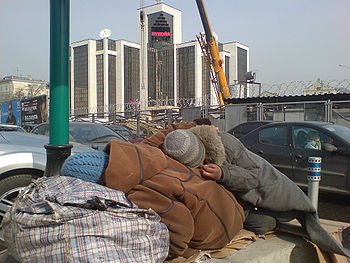 Т.е. неравенство это когда нет равенства.Тогда перейдём к математикеII. Операционально-исполнительский этап.Решение учебной задачи (задание 1-5).III. Рефлексивно-оценочный этап.Обобщение результата урока (задание 6).Самооценка.Домашнее задание (задание 8).Деятельность учителя (вопросы)Деятельность ученика в группе (выполненные задания, ожидаемые результаты и выводы)Первая часть нашей темы – неравенство. О чём вы думаете, когда слышитеэто слово?Учитель старается подвести уч-ся кпонятию «социального неравенства».Учащиеся включены в деятельность, высказывают свои мысли.Деятельность учителя (вопросы)Деятельность ученика в группе (выполненные задания, ожидаемые результаты и выводы)I. Ориентировочно-мотивационный этап.На доске записаны пары чисел. Сравнить эти числа. Объяснить, как сравнивали.а) 36,581 и 36,573; б) 13/18 и 17/18; в) -6 и -10; г) -5,5 и 4,991)Выравнивание знаний.а) 36,581> 36,573; б) 13/18 < 17/18; в) -6  >  -10; г)  -5,5 <   4,99Какой общий способ применим для сравнения чисел?С помощью координатной прямой.Постановка учебной задачи Что получили в результате сравнения чисел?Учитель подводит к ответу: Числовые неравенстваДать определение понятия “числовое неравенство”.Обсуждение в группах.     Числовые неравенства.      Запись отношений двух неравных чисел с помощью знаков > или < называется числовым неравенством.II. Операционально-исполнительский этап.Решение учебной задачи.Задание 1.Разделить данные неравенства на три группы.3,5>2,4          -8< -5               6,4=69,45<10,53               -11= -11,000        -5>-5,03Записать данные неравенства, обозначив левые числа буквой “а”, а правые – буквой “в”.Связь с соц. неравенством (положение на иерархической лестнице)Обсуждение в группах. Распределение по группам, запись с помощью а и в.1гр. 2гр.3гр.а>ва<ва=вПроговаривание.Правило 1  Для любых чисел а и в имеет место только одно из соотношений:а=в, а>в, а<вЗадание 2.Известно, что 3,56 <3,67. Существует ли число большее чем 3,56,но меньшее 3,67?Записать в виде двойного неравенства с числами и в общем виде.Связь с соц. неравенством (положение на иерархической лестнице)Обсуждение в группах.Да, например 3,58; 3,66669 и т.д.3,56<3,58<3,67а<с<вПроговаривание.Правило 2 Для любых чисел а и в: а<в, найдётся число с, такое чтоа<с<вЗадание 3.  Какой вывод можно сделать, если: 2,98<4,3 и 4,3<4,59? Сделаем вывод в общем виде: Если а<в и  в<с, то…Связь с соц. неравенством (положение на иерархической лестнице)Обсуждение в группах.2,98<4,59а<сПроговаривание.Правило 3 Для любых чисел а, в, с из неравенств а<в и в<с следует, что а<с.Задание 4.На одной чаше весов лежит яблоко, а на другой – вишня. И к яблоку, и к вишне добавили по одной сливе (сливы абсолютно одинаковы).Определить положение чаш весов.Можно ли прибавить к обеим частям верного числового неравенства одно и то же число?Записать без слов на математическом языке.Связь с соц. неравенством (положение на иерархической лестнице)Обсуждение в группах.  Чаша с яблоком перевесит.Да, например 5>2, то  5+11>2+11Если а>в и с – любое число, то а+с>в+с. (К обеим частям неравенства можно прибавить одно и то же число).Проговаривание.Правило 4 Для любых чисел а, в и с, если а>в, то а+с>в+сЗадание 5.Можно ли умножить верное числовое равенство 8>4 на любое число? Изменится ли при этом знак неравенства?Сделайте вывод.Обсуждение в группах Умножим на 5: 40>20 верно, знак не поменялся. Умножим на -7: -56<-14, знак поменялся.  Если а <в, с-положительное число, то ас<вс (а/с<в/с). Обе части неравенства можно умножить или разделить на одно и то же положительное число, оставив знак без изменения  Проговаривание.Правило 5 Для любых чисел а, в и положительного числа с из неравенства  а>в следует ас>всЗадание 6Заполнить предложенную модель.	 Работа в группах, учащиеся заполняют заготовленныеучителем  заранее листы А3, затем у доски рассматриваютсямодели всех групп.Задание 7    Проведите самооценку в группахЗадание 8Записать домашнее задание, выбрав понравившийся вариант. 1.№.3,4,5,6,7(а, в, д)
2.  На определение неравенства и на каждое правило  придумать по 2 примера.
3. Выполнить творческую работу. Стр. 4-6 Рассмотреть самостоятельно все свойства, привести примеры.Общая самооценка.